Flexible Workforce Development Fund (FWDF) 2022-23Levy payer Application FormLEVY-PaYING company eligibility information  (ALL FIELDS ARE MANDATORY)LEVY-PaYING company eligibility information  (ALL FIELDS ARE MANDATORY)LEVY-PaYING company eligibility information  (ALL FIELDS ARE MANDATORY)LEVY-PaYING company eligibility information  (ALL FIELDS ARE MANDATORY)LEVY-PaYING company eligibility information  (ALL FIELDS ARE MANDATORY)LEVY-PaYING company eligibility information  (ALL FIELDS ARE MANDATORY)LEVY-PaYING company eligibility information  (ALL FIELDS ARE MANDATORY)LEVY-PaYING company eligibility information  (ALL FIELDS ARE MANDATORY)LEVY-PaYING company eligibility information  (ALL FIELDS ARE MANDATORY)LEVY-PaYING company eligibility information  (ALL FIELDS ARE MANDATORY)LEVY-PaYING company eligibility information  (ALL FIELDS ARE MANDATORY)LEVY-PaYING company eligibility information  (ALL FIELDS ARE MANDATORY)LEVY-PaYING company eligibility information  (ALL FIELDS ARE MANDATORY)Name of employer      Name of employer      Company registration numberCompany registration numberCompany registration numberNumber of employees Number of employees CompanyCompanyCompanyO(please tick)Number of employees Number of employees Registered CharityRegistered CharityRegistered CharityO(please tick)Operate across Scotland? *Please circleOperate across Scotland? *Please circleYES/NO*YES/NO*YES/NO*YES/NO*YES/NO*YES/NO*Operate across more than one college region? (Please circle)Operate across more than one college region? (Please circle)Operate across more than one college region? (Please circle)YES/NO*YES/NO*AddressAddressCompany websiteCompany websiteCompany websitePostcodePostcodeTelephone numberTelephone numberTelephone numberContact personContact personEmail addressEmail addressEmail addressCOMPANY LEGAL STATUS (select one option only)COMPANY LEGAL STATUS (select one option only)COMPANY LEGAL STATUS (select one option only)COMPANY LEGAL STATUS (select one option only)COMPANY LEGAL STATUS (select one option only)COMPANY LEGAL STATUS (select one option only)COMPANY LEGAL STATUS (select one option only)COMPANY LEGAL STATUS (select one option only)COMPANY LEGAL STATUS (select one option only)COMPANY LEGAL STATUS (select one option only)COMPANY LEGAL STATUS (select one option only)COMPANY LEGAL STATUS (select one option only)COMPANY LEGAL STATUS (select one option only)OPrivate Limited CompanyPrivate Limited CompanyPrivate Limited CompanyO Public Limited CompanyPublic Limited CompanyPublic Limited CompanyPublic Limited CompanyOPartnershipPartnershipPartnershipO Other (please specify):Other (please specify):Other (please specify):Other (please specify):Other (please specify):Other (please specify):Other (please specify):Other (please specify):Other (please specify):Other (please specify):Other (please specify):Other (please specify):Demonstrate proof of levy contributionDemonstrate proof of levy contributionDemonstrate proof of levy contributioni.e P32; Payroll data or an EPS showing contributions for the Apprenticeship Levy Taxi.e P32; Payroll data or an EPS showing contributions for the Apprenticeship Levy Taxi.e P32; Payroll data or an EPS showing contributions for the Apprenticeship Levy Taxi.e P32; Payroll data or an EPS showing contributions for the Apprenticeship Levy Taxi.e P32; Payroll data or an EPS showing contributions for the Apprenticeship Levy Taxi.e P32; Payroll data or an EPS showing contributions for the Apprenticeship Levy Taxi.e P32; Payroll data or an EPS showing contributions for the Apprenticeship Levy Taxi.e P32; Payroll data or an EPS showing contributions for the Apprenticeship Levy Taxi.e P32; Payroll data or an EPS showing contributions for the Apprenticeship Levy Taxi.e P32; Payroll data or an EPS showing contributions for the Apprenticeship Levy TaxDocumentation used as proof of eligibility, supplemented with a signed copyDocumentation used as proof of eligibility, supplemented with a signed copyDocumentation used as proof of eligibility, supplemented with a signed copyBUSINESS SKILLS GAP AND TRAININGBUSINESS SKILLS GAP AND TRAININGBUSINESS SKILLS GAP AND TRAININGBUSINESS SKILLS GAP AND TRAININGBUSINESS SKILLS GAP AND TRAININGBUSINESS SKILLS GAP AND TRAININGBUSINESS SKILLS GAP AND TRAININGBUSINESS SKILLS GAP AND TRAININGBUSINESS SKILLS GAP AND TRAININGBUSINESS SKILLS GAP AND TRAININGBUSINESS SKILLS GAP AND TRAININGBUSINESS SKILLS GAP AND TRAININGBUSINESS SKILLS GAP AND TRAININGDoes your organisation require a skills gap analysis?Does your organisation require a skills gap analysis?Does your organisation require a skills gap analysis?Does your organisation require a skills gap analysis?O YesONoNoNoNoNoNoDo you have a current skills gap analysis?Do you have a current skills gap analysis?Do you have a current skills gap analysis?Do you have a current skills gap analysis?O YesONoNoNoNoNoNoIf yes, what needs have been identified? (Include supply chain needs if applicable). Including assessing priority groups such as women, disabled and BAME employeesIf yes, what needs have been identified? (Include supply chain needs if applicable). Including assessing priority groups such as women, disabled and BAME employeesIf yes, what needs have been identified? (Include supply chain needs if applicable). Including assessing priority groups such as women, disabled and BAME employeesIf yes, what needs have been identified? (Include supply chain needs if applicable). Including assessing priority groups such as women, disabled and BAME employeesIf yes, what needs have been identified? (Include supply chain needs if applicable). Including assessing priority groups such as women, disabled and BAME employeesIf yes, what needs have been identified? (Include supply chain needs if applicable). Including assessing priority groups such as women, disabled and BAME employeesIf yes, what needs have been identified? (Include supply chain needs if applicable). Including assessing priority groups such as women, disabled and BAME employeesIf yes, what needs have been identified? (Include supply chain needs if applicable). Including assessing priority groups such as women, disabled and BAME employeesIf yes, what needs have been identified? (Include supply chain needs if applicable). Including assessing priority groups such as women, disabled and BAME employeesIf yes, what needs have been identified? (Include supply chain needs if applicable). Including assessing priority groups such as women, disabled and BAME employeesIf yes, what needs have been identified? (Include supply chain needs if applicable). Including assessing priority groups such as women, disabled and BAME employeesIf yes, what needs have been identified? (Include supply chain needs if applicable). Including assessing priority groups such as women, disabled and BAME employeesIf yes, what needs have been identified? (Include supply chain needs if applicable). Including assessing priority groups such as women, disabled and BAME employeesWhat training has been identified to meet the skills gap analysis?What training has been identified to meet the skills gap analysis?What training has been identified to meet the skills gap analysis?What training has been identified to meet the skills gap analysis?What training has been identified to meet the skills gap analysis?What training has been identified to meet the skills gap analysis?What training has been identified to meet the skills gap analysis?What training has been identified to meet the skills gap analysis?What training has been identified to meet the skills gap analysis?What training has been identified to meet the skills gap analysis?What training has been identified to meet the skills gap analysis?What training has been identified to meet the skills gap analysis?What training has been identified to meet the skills gap analysis?What are the intended goals/outcomes of this training? What are the intended goals/outcomes of this training? What are the intended goals/outcomes of this training? What are the intended goals/outcomes of this training? What are the intended goals/outcomes of this training? What are the intended goals/outcomes of this training? What are the intended goals/outcomes of this training? What are the intended goals/outcomes of this training? What are the intended goals/outcomes of this training? What are the intended goals/outcomes of this training? What are the intended goals/outcomes of this training? What are the intended goals/outcomes of this training? What are the intended goals/outcomes of this training? How many employees will benefit from the training? (Please separately identify how many levy payer and/or supply chain employees will be attending the course if applicable)How many employees will benefit from the training? (Please separately identify how many levy payer and/or supply chain employees will be attending the course if applicable)How many employees will benefit from the training? (Please separately identify how many levy payer and/or supply chain employees will be attending the course if applicable)How many employees will benefit from the training? (Please separately identify how many levy payer and/or supply chain employees will be attending the course if applicable)How many employees will benefit from the training? (Please separately identify how many levy payer and/or supply chain employees will be attending the course if applicable)How many employees will benefit from the training? (Please separately identify how many levy payer and/or supply chain employees will be attending the course if applicable)How many employees will benefit from the training? (Please separately identify how many levy payer and/or supply chain employees will be attending the course if applicable)How many employees will benefit from the training? (Please separately identify how many levy payer and/or supply chain employees will be attending the course if applicable)How many employees will benefit from the training? (Please separately identify how many levy payer and/or supply chain employees will be attending the course if applicable)How many employees will benefit from the training? (Please separately identify how many levy payer and/or supply chain employees will be attending the course if applicable)How many employees will benefit from the training? (Please separately identify how many levy payer and/or supply chain employees will be attending the course if applicable)How many employees will benefit from the training? (Please separately identify how many levy payer and/or supply chain employees will be attending the course if applicable)How many employees will benefit from the training? (Please separately identify how many levy payer and/or supply chain employees will be attending the course if applicable)What consideration have you made as an employer to support staff with protected characteristics (as listed in section 4 of the Equality Act 2010) or from other priority groups (as set out in the Fund guidance) to gain access to training through the Fund?What consideration have you made as an employer to support staff with protected characteristics (as listed in section 4 of the Equality Act 2010) or from other priority groups (as set out in the Fund guidance) to gain access to training through the Fund?What consideration have you made as an employer to support staff with protected characteristics (as listed in section 4 of the Equality Act 2010) or from other priority groups (as set out in the Fund guidance) to gain access to training through the Fund?What consideration have you made as an employer to support staff with protected characteristics (as listed in section 4 of the Equality Act 2010) or from other priority groups (as set out in the Fund guidance) to gain access to training through the Fund?What consideration have you made as an employer to support staff with protected characteristics (as listed in section 4 of the Equality Act 2010) or from other priority groups (as set out in the Fund guidance) to gain access to training through the Fund?What consideration have you made as an employer to support staff with protected characteristics (as listed in section 4 of the Equality Act 2010) or from other priority groups (as set out in the Fund guidance) to gain access to training through the Fund?What consideration have you made as an employer to support staff with protected characteristics (as listed in section 4 of the Equality Act 2010) or from other priority groups (as set out in the Fund guidance) to gain access to training through the Fund?What consideration have you made as an employer to support staff with protected characteristics (as listed in section 4 of the Equality Act 2010) or from other priority groups (as set out in the Fund guidance) to gain access to training through the Fund?What consideration have you made as an employer to support staff with protected characteristics (as listed in section 4 of the Equality Act 2010) or from other priority groups (as set out in the Fund guidance) to gain access to training through the Fund?What consideration have you made as an employer to support staff with protected characteristics (as listed in section 4 of the Equality Act 2010) or from other priority groups (as set out in the Fund guidance) to gain access to training through the Fund?What consideration have you made as an employer to support staff with protected characteristics (as listed in section 4 of the Equality Act 2010) or from other priority groups (as set out in the Fund guidance) to gain access to training through the Fund?What consideration have you made as an employer to support staff with protected characteristics (as listed in section 4 of the Equality Act 2010) or from other priority groups (as set out in the Fund guidance) to gain access to training through the Fund?What consideration have you made as an employer to support staff with protected characteristics (as listed in section 4 of the Equality Act 2010) or from other priority groups (as set out in the Fund guidance) to gain access to training through the Fund?What is the expected impact of this training on employees/employer? Specifically, what anticipated impact will this training have on productivity? What is the expected impact of this training on employees/employer? Specifically, what anticipated impact will this training have on productivity? What is the expected impact of this training on employees/employer? Specifically, what anticipated impact will this training have on productivity? What is the expected impact of this training on employees/employer? Specifically, what anticipated impact will this training have on productivity? What is the expected impact of this training on employees/employer? Specifically, what anticipated impact will this training have on productivity? What is the expected impact of this training on employees/employer? Specifically, what anticipated impact will this training have on productivity? What is the expected impact of this training on employees/employer? Specifically, what anticipated impact will this training have on productivity? What is the expected impact of this training on employees/employer? Specifically, what anticipated impact will this training have on productivity? What is the expected impact of this training on employees/employer? Specifically, what anticipated impact will this training have on productivity? What is the expected impact of this training on employees/employer? Specifically, what anticipated impact will this training have on productivity? What is the expected impact of this training on employees/employer? Specifically, what anticipated impact will this training have on productivity? What is the expected impact of this training on employees/employer? Specifically, what anticipated impact will this training have on productivity? What is the expected impact of this training on employees/employer? Specifically, what anticipated impact will this training have on productivity? How will this impact be evident?How will this impact be evident?How will this impact be evident?How will this impact be evident?How will this impact be evident?How will this impact be evident?How will this impact be evident?How will this impact be evident?How will this impact be evident?How will this impact be evident?How will this impact be evident?How will this impact be evident?How will this impact be evident?Summary of final training plan and a breakdown of the training costsSummary of final training plan and a breakdown of the training costsSummary of final training plan and a breakdown of the training costsSummary of final training plan and a breakdown of the training costsSummary of final training plan and a breakdown of the training costsSummary of final training plan and a breakdown of the training costsSummary of final training plan and a breakdown of the training costsSummary of final training plan and a breakdown of the training costsSummary of final training plan and a breakdown of the training costsSummary of final training plan and a breakdown of the training costsSummary of final training plan and a breakdown of the training costsSummary of final training plan and a breakdown of the training costsSummary of final training plan and a breakdown of the training costsPlease note that by contractually agreeing to receive training through the FWDF, employer and employee details will be shared by SFC with the Scottish Government for reporting, monitoring or evaluation purposes, and may be further processed by organisations contracted to undertake this work on their behalf. See Scottish Government’s privacy notice.Employer declaration I declare that I am authorised to sign this application and that this is the only application we have made to the 2022-23 FWDF.I understand that all training must be contractually agreed by 31st July 2023 and have commenced by 31st August 2023 to be included as part of Colleges’ year 6 (2022-23) FWDF allocations.Training must conclude by 31st December 2023, unless the course is exempt i.e. SVQ; distance learningI understand that all training cancelled within two weeks of the agreed delivery date will be considered as delivered and no longer able to be re-scheduled. This does not include any cancellations made by the college which would be rescheduled.Print name:                                Signature:                                                                                                                                           Date (DD/MM/YY):For North East Scotland CollegePrint name:Signature:                                                                                                                                           Date (DD/MM/YY):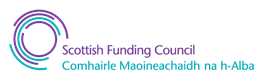 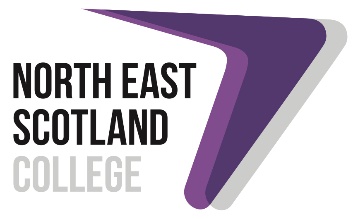 